MODÈLE D'ENTREVUE DE DÉPART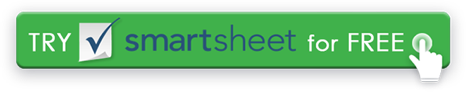 Veuillez effectuer l'évaluation suivante en fonction de vos expériences avec l'entreprise. NOM DE L'EMPLOYÉNOM DE L'EMPLOYÉMENÉ PARMENÉ PARMENÉ PARDATE DE DÉBUT DE L'EMPLOYÉDATE DE DÉBUT DE L'EMPLOYÉDATE DE FIN DE L'EMPLOYÉDATE DE FIN DE L'EMPLOYÉDATE DE L'ENTREVUE DE DÉPARTTITRE DU POSTEDÉPARTEMENT DE POSTEDÉPARTEMENT DE POSTEÀ quel moment avez-vous commencé à envisager de quitter votre poste actuel?À quel moment avez-vous commencé à envisager de quitter votre poste actuel?À quel moment avez-vous commencé à envisager de quitter votre poste actuel?À quel moment avez-vous commencé à envisager de quitter votre poste actuel?À quel moment avez-vous commencé à envisager de quitter votre poste actuel?À quel moment avez-vous commencé à envisager de quitter votre poste actuel?Veuillez indiquer tous les facteurs qui contribuent à votre décision de démissionner. Si « Autre », veuillez expliquer.Veuillez indiquer tous les facteurs qui contribuent à votre décision de démissionner. Si « Autre », veuillez expliquer.Veuillez indiquer tous les facteurs qui contribuent à votre décision de démissionner. Si « Autre », veuillez expliquer.Veuillez indiquer tous les facteurs qui contribuent à votre décision de démissionner. Si « Autre », veuillez expliquer.Veuillez indiquer tous les facteurs qui contribuent à votre décision de démissionner. Si « Autre », veuillez expliquer.Veuillez indiquer tous les facteurs qui contribuent à votre décision de démissionner. Si « Autre », veuillez expliquer.SALAIREAVANCEMENT PROFESSIONNELPERSONNELFORMATION CONTINUEDÉLOCALISATIONRETRAITE SANTÉRESPONSABILITÉS FAMILIALESINSATISFAIT / GESTIONAVANTAGESEMPLOI SUPPRIMÉMILITAIREAUTRE s'il vous plaît expliquer dans l'espace ci-dessousVotre démission a-t-elle été motivée par un événement ou un problème spécifique? Dans l'affirmative, veuillez expliquer.Votre démission a-t-elle été motivée par un événement ou un problème spécifique? Dans l'affirmative, veuillez expliquer.Votre démission a-t-elle été motivée par un événement ou un problème spécifique? Dans l'affirmative, veuillez expliquer.Votre démission a-t-elle été motivée par un événement ou un problème spécifique? Dans l'affirmative, veuillez expliquer.Votre démission a-t-elle été motivée par un événement ou un problème spécifique? Dans l'affirmative, veuillez expliquer.Votre démission a-t-elle été motivée par un événement ou un problème spécifique? Dans l'affirmative, veuillez expliquer.Si un événement précis a motivé votre démission, a-t-on discuté de la question avec votre gestionnaire et/ou les RH? Dans l'affirmative, veuillez expliquer. Si un événement précis a motivé votre démission, a-t-on discuté de la question avec votre gestionnaire et/ou les RH? Dans l'affirmative, veuillez expliquer. Si un événement précis a motivé votre démission, a-t-on discuté de la question avec votre gestionnaire et/ou les RH? Dans l'affirmative, veuillez expliquer. Si un événement précis a motivé votre démission, a-t-on discuté de la question avec votre gestionnaire et/ou les RH? Dans l'affirmative, veuillez expliquer. Si un événement précis a motivé votre démission, a-t-on discuté de la question avec votre gestionnaire et/ou les RH? Dans l'affirmative, veuillez expliquer. Si un événement précis a motivé votre démission, a-t-on discuté de la question avec votre gestionnaire et/ou les RH? Dans l'affirmative, veuillez expliquer. Avez-vous rencontré des problèmes lors du maintien de votre poste actuel?  Dans l'affirmative, veuillez expliquer. Avez-vous rencontré des problèmes lors du maintien de votre poste actuel?  Dans l'affirmative, veuillez expliquer. Avez-vous rencontré des problèmes lors du maintien de votre poste actuel?  Dans l'affirmative, veuillez expliquer. Avez-vous rencontré des problèmes lors du maintien de votre poste actuel?  Dans l'affirmative, veuillez expliquer. Avez-vous rencontré des problèmes lors du maintien de votre poste actuel?  Dans l'affirmative, veuillez expliquer. Avez-vous rencontré des problèmes lors du maintien de votre poste actuel?  Dans l'affirmative, veuillez expliquer. Qu'avez-vous trouvé agréable dans votre expérience de travail?  Qu'avez-vous trouvé agréable dans votre expérience de travail?  Qu'avez-vous trouvé agréable dans votre expérience de travail?  Qu'avez-vous trouvé agréable dans votre expérience de travail?  Qu'avez-vous trouvé agréable dans votre expérience de travail?  Qu'avez-vous trouvé agréable dans votre expérience de travail?  Qu'avez-vous trouvé le moins agréable dans votre expérience de travail? Qu'avez-vous trouvé le moins agréable dans votre expérience de travail? Qu'avez-vous trouvé le moins agréable dans votre expérience de travail? Qu'avez-vous trouvé le moins agréable dans votre expérience de travail? Qu'avez-vous trouvé le moins agréable dans votre expérience de travail? Qu'avez-vous trouvé le moins agréable dans votre expérience de travail? Recommanderiez-vous notre entreprise en tant qu'employeur potentiel à d'autres? Veuillez expliquer pourquoi ou pourquoi pas.  Recommanderiez-vous notre entreprise en tant qu'employeur potentiel à d'autres? Veuillez expliquer pourquoi ou pourquoi pas.  Recommanderiez-vous notre entreprise en tant qu'employeur potentiel à d'autres? Veuillez expliquer pourquoi ou pourquoi pas.  Recommanderiez-vous notre entreprise en tant qu'employeur potentiel à d'autres? Veuillez expliquer pourquoi ou pourquoi pas.  Recommanderiez-vous notre entreprise en tant qu'employeur potentiel à d'autres? Veuillez expliquer pourquoi ou pourquoi pas.  Recommanderiez-vous notre entreprise en tant qu'employeur potentiel à d'autres? Veuillez expliquer pourquoi ou pourquoi pas.  Sur la base de votre expérience, seriez-vous ouvert à postuler à nouveau à de futures opportunités avec notre entreprise?  Explications.Sur la base de votre expérience, seriez-vous ouvert à postuler à nouveau à de futures opportunités avec notre entreprise?  Explications.Sur la base de votre expérience, seriez-vous ouvert à postuler à nouveau à de futures opportunités avec notre entreprise?  Explications.Sur la base de votre expérience, seriez-vous ouvert à postuler à nouveau à de futures opportunités avec notre entreprise?  Explications.Sur la base de votre expérience, seriez-vous ouvert à postuler à nouveau à de futures opportunités avec notre entreprise?  Explications.Sur la base de votre expérience, seriez-vous ouvert à postuler à nouveau à de futures opportunités avec notre entreprise?  Explications.N/APAUVREJUSTEBONEXCELLENTECOMMENTAIRESQuantité de formation dispenséeQualité de la formation dispenséeRelation de travail avec le gestionnaireRelation de travail avec les coéquipiersRelations de travail avec d'autres ministèresSatisfaction à l'égard du niveau de rémunération / salaireSatisfaction à l'égard des avantages sociaux des employésPosition de l'entreprise sur l'équilibre entre vie professionnelle et vie privéeCharge de travail globaleSatisfaction globaleN/APAUVREJUSTEBONEXCELLENTETOTAUXFournissez tout commentaire supplémentaire que vous souhaitez partager.  Merci. DÉMENTITous les articles, modèles ou informations fournis par Smartsheet sur le site Web sont fournis à titre de référence uniquement. Bien que nous nous efforcions de maintenir les informations à jour et correctes, nous ne faisons aucune déclaration ou garantie d'aucune sorte, expresse ou implicite, quant à l'exhaustivité, l'exactitude, la fiabilité, la pertinence ou la disponibilité en ce qui concerne le site Web ou les informations, articles, modèles ou graphiques connexes contenus sur le site Web. Toute confiance que vous accordez à ces informations est donc strictement à vos propres risques.